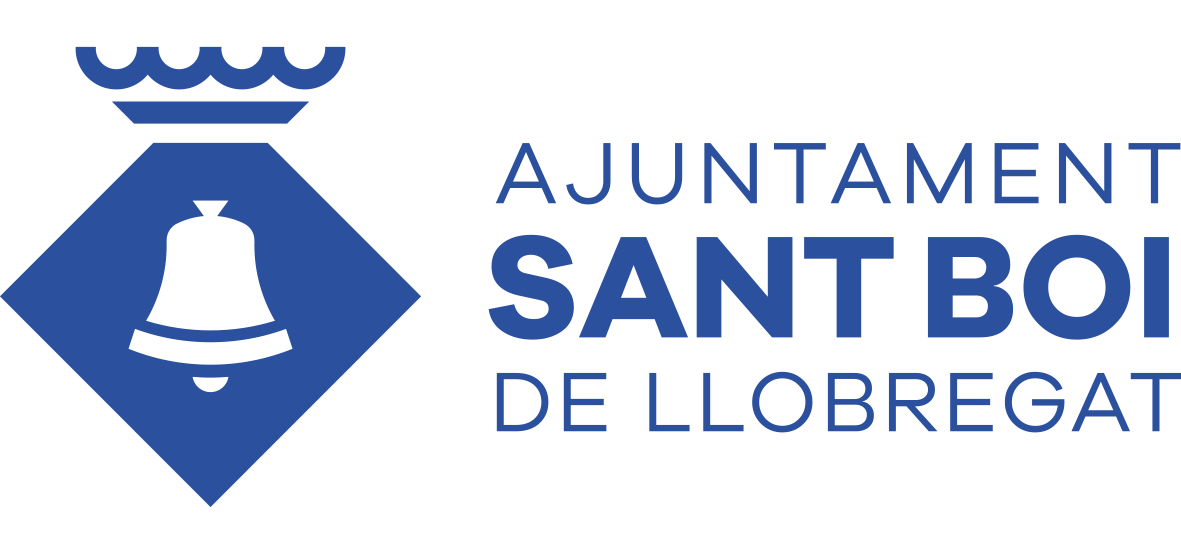 Memòria del Dret d’Accés a la informació pública, 2023Gener, 2024Servei de Qualitat, Transparència i Innovació Ajuntament de Sant Boi de LlobregatÍndexINTRODUCCIÓ ....................................................................................................	2ENTORN ..............................................................................................................	4ELS CIUTADANS TENEN ACCÉS A LA INFORMACIÓ PÚBLICA......................	5FUNCIONS DEL SERVEI DE LA UNITAT D’INFORMACIÓ ................................	5DIFUSIÓ DEL SERVEI ........................................................................................	6INDICADORS DE RESULTATS DE L’ACCÉS A LA INFORMACIÓ ....................	61. Publicitat Activa ...............................................................................................	62. Eina d’influència cultural ..................................................................................	72.1 Eina d’influència a l’Organització ...................................................................	72.2 Eina d’influència en la ciutadana ...................................................................	73. Mecanismes de garantia .................................................................................	83.1 Comissió d’estudi ..........................................................................................	83.2 La Comissió de Garantia del Dret d’Accés a la informació ...........................	94. Fons de gestió de coneixement .......................................................................	94.1 Criteris de gestió a disposició de tot el personal de l'Ajuntament ...................	94.2 Gestor d'expedients ........................................................................................	104.3 Tractament de les peticions d'informació pública ...........................................	104.4 Estadístiques del Portal de Cerques ..................................................……….	104.5 Recursos per tramitar els expedients electrònics al gestor ...........................	10ANNEXES ...........................................................................................................	11DADES GESTIÓ DELS EXPEDIENTS D’ACCÉS A LA INFORMACIÓ ……..	11Històric d’expedients tramitats d’Accés a la informació 2015 - 2023 ……….	11Evolució en la forma d’entrada de les sol·licituds d’Accés, 2015-2023……...	12Reiteració de l’ús del Dret d’Accés a la informació 2015-2023.......................	12Unitats Orgàniques que han tramitat expedients d’Accés ..............................	13Blocs de classificació que fa el Síndic de greuges ……………………………	141.6 Propostes d’acord ..........................................................................................	14Reclamacions presentades davant la Comissió de Garantia d’Accés a l’Informació	15Històric de reclamacions presentades a la GAIP, entre 2015-2023 ...............	15                                                                                                                                            1INTRODUCCIÓPunts del Preàmbul de la llei 19/2014 de transparència, accés a la informació pública i bon govern, per tal d’apropar-nos a ella:La Llei de Transparència garanteix el compliment del principi de legalitat i la possibilitat que els ciutadans disposin de mecanismes de protecció per a la tutela de llurs drets i interessos. Des d’aquesta perspectiva, adquireixen especial rellevància principis com són el de transparència, accés a la informació pública i bon govern, com a principis bàsics que permeten avaluar la qualitat democràtica del funcionament de les administracions públiques. I també la té el de govern obert, com a concepte que permet aprofitar els avantatges dels mitjans electrònics per a configurar un sistema de relacions entre les administracions i la ciutadania més interactiu i més participatiu.Aquests principis no han estat objecte fins ara d’un tractament legal clar i definit que comporti llur traducció en drets i obligacions jurídiques. Per aquesta raó, era necessari que el Parlament assumís aquest repte per tal de donar resposta a una demanda social que cada cop exigeix una major transparència sobre el funcionament de les administracions i els processos de presa de decisió, incloent-hi el reconeixement d’un dret ampli d’accés a la informació pública, així com una major participació en la presa de decisions.Aquesta llei vol donar compliment a aquesta demanda social mitjançant la concreció i el desenvolupament d’aquests principis, amb voluntat d’estendre el seu àmbit d’aplicació a tots els organismes públics de Catalunya, tinguin o no caràcter administratiu. Al mateix temps, l’establiment d’uns drets i unes obligacions jurídiques correlatives obliga també a protegir-los amb uns mecanismes de garantia que la mateixa llei estableix, per tal que no quedin com a mers principis programàtics.La regulació de la transparència en l’activitat pública és un dels pilars bàsics de la Llei. Aquesta regulació entén la transparència com una obligació a càrrec de l’Administració, que ha de facilitar de manera proactiva –és a dir, sense necessitat de demanda expressa– la informació sobre dades i continguts de diversa naturalesa que són referencials respecte de la seva organització, funcionament, presa de decisions més importants i la gestió dels recursos públics.L’accés a la informació pública constitueix el segon eix bàsic de la Llei. La regulació que introdueix la Llei modifica substancialment el règim vigent fins ara en aquesta matèria, fins al punt de convertir aquest accés en un veritable dret subjectiu que tenen totes les persones d’accedir a la informació pública, entesa aquesta en sentit ampli, com tota aquella que ha estat elaborada per la mateixa Administració i també aquella que té en el seu poder com a conseqüència de la seva activitat o l’exercici de les seves funcions.Amb aquesta llei, en definitiva, es pretén introduir un canvi en la cultura administrativa per al que la ciutadania pugui tenir un coneixement i una informació àmplia de l’organització interna de l’Administració, dels elements més determinants d’acord amb els quals pren les decisions i dels motius que justifiquen la seva actuació, incloent-hi els compromisos econòmics que això comporta.La transparència i el dret d’accés a la informació pública es consoliden, així, com a eines determinants del control social de l’Administració i de la seva activitat, en benefici d’una major qualitat democràtica.El dia 3 de març de 2021, entra en vigor el Decret 8/2021, de 9 de febrer, sobre la transparència i el dret d’accés a la informació pública.D’acord amb el seu preàmbul, aquest Decret té com a finalitat garantir una implementació de la Llei 19/2014, del 29 de desembre, de transparència, accés a la informació pública i bon govern (en endavant la LTAIPBG) més homogènia, efectiva i exhaustiva, clarificar conceptes jurídics indeterminats i resoldre dubtes interpretatius derivats de l’aplicació d’aquesta Llei.En concret a l’administració local i les entitats del seu sector públic els és aplicable el títol I - capítol l i III i títols II, III i IV del Decret.El títol l, capítol I (art. 3) disposa que les administracions públiques han de designar una unitat d’informació que desenvolupi tasques de coordinació, comunicació, suport i assessorament a les “unitats dependents” i a la ciutadania, en publicitat activa i accés a la informació pública.El capítol III del mateix títol I (arts. 6 i 7) defineix pel que fa l’administració local, en concepte d’entitats del sector públic i d’alts càrrecs i personal directiu, als efectes d’aplicació de la LTAIPBG i el Decret.El títol II del Decret regula la publicitat activa, en desenvolupament del títol II de la LTAIPBG i, en concret, del seu capítol II.Els capítols II a VIII del títol II del Decret regulen amb detall els diferents apartats que han de ser objecte de publicitat activa (desenvolupa els arts. 8, 9, 10, 11 i 12 de la (LTAIPBG).El Decret desenvolupa i concreta àmpliament la regulació del dret d’accés a la informació pública, en el seu títol III.ENTORNSi tenim en compte només la població de Sant Boi, el servei es va adreçar, al 2023, a71.148 habitants, de 16 a 100 anys (84,67% de la població).L’Accés a la informació ja es podia fer de forma electrònica des de que va entrar en vigor la Llei 19/2014 de transparència, accés a la informació pública i bon govern, tot i que el Registre electrònic a l’Ajuntament de Sant Boi de Llobregat es va implementar el dia 4 de març de 2019.Població 2023: 84.027 habitants, població a la que va adreçada el servei: 71.148 habitants.   dades a juny 2023Font: Observatori de la CiutatS’ha d’assenyalar que qualsevol persona que visqui fora del nostre municipi, també pot demanar tenir accés a la informació que es troba a l’Ajuntament de Sant Boi.Al 2023, 136 ciutadans de fora de Sant Boi van presentar una petició d’Accés a la informació, suposa el 39,76 %, dels 342 expedients tramitats.ELS CIUTADANS TENEN ACCÉS A LA INFORMACIÓ PÚBLICA, MITJANÇANT:Consultes directes al web del Portal de Transparència.Peticions sense signatura digital mitjançant el Servei Sant Boi ResponConsultes d’expedients centralitzades a la Unitat d’Arxiu i Documentació.Consultes d’informació ateses directament per les diferents unitats de l’Ajuntament.Exercici del Dret d’Accés a la informació com garanteix la Llei de Transparència.FUNCIONS DEL SERVEI DE LA UNITAT D’INFORMACIÓAquesta unitat d’informació depèn del Servei de Qualitat, Transparència i Innovació, des d’aquesta unitat assignem els expedients d’Accés a la informació i fem seguiment dels diferents estats per on passa l’expedient, fins que la unitat orgànica, propietària de la informació, fa lliurament de la resposta dins del termini per resoldre l’expedient.Excepcionalment, s’envia la resposta des de la unitat d’informació, a l’any 2023 vam lliurar un total de 44 comunicacions, relacionades amb 44 expedients.Vetllem perquè des de la unitat orgànica es respongui dins del termini que marca la llei, un mes a partir de la data del RGE.Donem suport als tècnics que fan l’informe, també als gestors/es i/o administratius/ves sobre la part que han de tramitar ells, en relació al gestor d’expedients.Assessorem sobre els continguts per part de la Comissió d’estudi als responsables dels expedients d’Accés a la informació, si així ho sol·liciten.Donem assistència a la ciutadania si aquesta ho requereix per l’exercici del Dret d’Accés a la informació pública.Fem els acords que es derivin dels informes dels tècnics, responsables dels expedients. Rebem les reclamacions de la Comissió de Garantia d’Accés a la Informació Pública (GAIP) per l’EACAT, juntament amb la comunicació de petició d'informe i còpia de la documentació de l’expedient d’Accés a la informació, objecte de la reclamació i que s’ha tramitat a l’Ajuntament de Sant Boi de Llobregat.Enviem a la GAIP la documentació que ens han demanat, en un termini de quinze dies hàbils, i esperem la resolució.Elaborem aquest informe anual del dret d’accés a la informació.Així mateix, responem al qüestionari anual del Síndic de Greuges, i això implica fer una classificació del tipus de petició dels expedients d’Accés a la informació que s’han tramitat l’any en curs i que en aquest informe anual recollim per primera vegada.DIFUSIÓ DEL SERVEI Durant l’any 2023 es va fer difusió a la web i al portal de transparència: INDICADORS DE RESULTATS DE L’ACCÉS A LA INFORMACIÓL’accés a la informació de la ciutadania s’assegura amb l’assoliment dels següents fonaments que podem entendre com a 4 paràmetres que configuren el sistema de qualitat que ha de regir la relació entre l’administració i les persones que en són la causa i l’objecte de la seva raó de ser:Autonomia de la ciutadania per accedir de forma directa a la informació des del Web/Portal de Transparència Municipal a través de la Publicitat Activa.2. Eina d’influència cultural a l’organització i a la ciutadania.Mecanisme de garantia del compliment dels preceptes de la Llei de Transparència.Fons de gestió del coneixement.Publicitat activaTal com podem llegir al Preàmbul de la Llei 19/2014:“La regulació de la transparència en l’activitat pública és un dels pilars bàsics de la Llei. Aquesta regulació entén la transparència com una obligació a càrrec de l’Administració, que ha de facilitar de manera proactiva –és a dir, sense necessitat de demanda expressa– la informació sobre dades i continguts de diversa naturalesa que són referencials respecte de la seva organització, funcionament, presa de decisions més importants i la gestió dels recursos públics.”El títol II del Decret 8/21 regula la publicitat activa, en desenvolupament del títol II de la LTAIPBG i, en concret, al seu capítol II.Del capítol I al capítol VIII es desenvolupen els articles del 13 al 52.La publicitat activa es troba dins del Portal de Transparència i s'accedeix des del web.Es tracta d'una informació agrupada en unes categories definides per la Llei 19/2014 i que l'Ajuntament de Sant Boi de Llobregat publica al Portal de Transparència de forma periòdica, actualitzada, senzilla i clara per garantir la transparència de la seva activitat, permetent que la ciutadania pugui realitzar un control de l'acció de govern, així com crear valor econòmic o social a partir d'aquesta. La informació és reutilitzable per totes les persones que accedeixen, amb la condició de no desnaturalitzar la informació, no alterar el contingut, i sempre amb la citació de les fonts.Així mateix, el Portal de Transparència va tenir 94.829 visites i 13.217 usuaris.El Portal de Transparència reuneix informació actualitzada sobre l'activitat a l'Ajuntament, els seus responsables polítics i tècnics, el pla de govern, el pressupost, els contractes públics, l'oferta d'ocupació, informació sobre ajudes i subvencions, el codi ètic, els processos participatius…Per afavorir l'autonomia de la ciutadania, es va incorporant informació al Portal de Transparència.A finals de l'any 2022 ja es disposava, aproximadament, del 95% de la informació prevista a la Llei 19/2014.Eina d’influència culturalEina d'influència a l'OrganitzacióAmb la Llei de Transparència, entre d'altres, es pretén introduir un canvi a la cultura de la gestió dins de l’Administració Pública, que permeti a la ciutadania tenir un coneixement i una informació àmplia de l'organització interna de l'administració local, en aquest cas, dels elements més determinants d'acord amb els quals es prenen les decisions, i els motius que justifiquen la seva actuació, incloent-hi els compromisos econòmics que això comporta.Amb aquesta orientació, l'Ajuntament continua el desplegament de la llei a nivell intern afectant tota l'estructura, tots els àmbits, amb la modificació de processos, procediments, etc. Aquesta tasca s’ha vist reforçada pel Decret 8/21, de 9 de febrer de 2021, sobre la transparència i el dret d’accés a la informació pública.Pel que fa al manteniment del Portal, s'han realitzat diferents assessoraments als responsables de la informació per tal de penjar la documentació amb el tràmit d'informació pública on es posa al servei de la ciutadania la informació relativa als expedients que requereixen d'un període d'exposició. Es va plantejar activar cada departament pel que fa a l'assumpció de la responsabilitat en l'actualització i control de la publicació; aspecte que es materialitza durant 2019.2.2 Eina d’influència en la ciutadaniaPer contribuir a la cerca d’un model d’administració ètica i de qualitat, al març de l’any 2008 vàrem posar en marxa un sistema provisional de recollida i tractament de les Queixes, Incidències i Suggeriments de la ciutadania.L’any 2009 va estar l’any de la implementació i la consolidació d’un sistema que es configura com una eina estratègica i com un actiu per a la millora de la gestió. Una vegada establert el sistema de recepció de queixes i suggeriments, hem posat en marxa els mecanismes que permeten que les consideracions de la ciutadania arribin als departaments municipals que tenen la competència en el tema que s’exposa, per tal que estudiïn, valorin el contingut d’aquestes comunicacions i es doni una resposta.Deu anys abans de la Llei 19/2014 de Transparència, l’Ajuntament de Sant Boi de Llobregat va trobar un servei de comunicació amb la ciutadania.A l’any 2023 els ciutadans van presentar 6.157 queixes i suggeriments al servei municipal Sant Boi Respon.En conseqüència al Portal de Transparència s’ha creat l’espai Sant Boi Respon amb informació sobre els temes més recurrents proposats pels ciutadans, així com els suggeriments rebuts. S’està fent un gran esforç en actualitzar i publicar la informació al Portal de Transparència. La revisió dels diferents apartats i la publicació dels Tràmits d'Informació Pública són fruit d'aquesta millora permanent.En el moment que una persona vol tenir accés a la informació que disposa l’Ajuntament, pot accedir a la fitxa d’atenció al públic, on trobarà què ha de fer per exercir el dret. Si es dirigeix directament a l’Oficina Municipal d’Atenció a les Persones, el personal discriminarà entre el que és publicitat activa, del que és informació a persones interessades amb expedients en tràmit, del que és l’exercici del dret a la informació, derivant en cada cas al tipus de gestió que correspon. Si més no, es té en compte que el ciutadà “no” té l’obligació d’invocar expressament l’exercici d’aquest dret.Mecanismes de garantiaL’establiment d’uns mecanismes de garantia per reforçar-ne el contingut jurídic i obligacional, permet que no s’estigués parlant només d’una declaració de bones intencions. L’Ajuntament de Sant Boi de Llobregat va crear amb data 13 de juny de 2016 una comissió per tal d’assessorar i establir criteris per la resolució dels expedients d’Accés a la informació.Comissió d’estudiLa Comissió d’estudi del Dret d’accés a la Informació Pública s’encarregarà d’assessorar i establir criteris per a la resolució de les sol·licituds d’accés a la Informació Pública. Aquesta comissió té plena independència orgànica i funcional per a la seva actuació i les seves recomanacions no són vinculats.Funcions:Impulsar el compliment de la resolució de les sol·licituds d’accés a la informació pública.Garantir l’assessorament a qualsevol gestor de la informació que ho sol·liciti.Garantir l’aplicació correcta de les causes d’inadmissió o denegació de les sol·licituds.Establir i redactar criteris d’accés a la informació pública. 5. Establir plans de formació i conscienciació dels criteris, normes i procediments de l’exercici d’accés a la Informació Pública.Aquest recurs municipal està al servei de les unitats orgàniques. Els caps de les unitats orgàniques poden tramitar l’expedient a l’estat de la “Comissió d’estudis" si necessiten assessorament sobre la informació que demana el titular de l'expedient, per tal de complir la Llei 19/2014, del 29 de desembre, de transparència, accés a la informació pública i bon govern.S’ha celebrat una sessió de la Comissió d’estudis, relacionada amb un expedient d’Accés a la informació i es va decidir que la petició no es tractava d’una petició d’Accés a la informació.La Comissió de Garantia del Dret d’Accés a la informacióLa Comissió de Garantia del Dret d'Accés a la Informació Pública (GAIP) és un òrgan creat per la Generalitat de Catalunya, que vetlla pel compliment i les garanties del dret d’accés a la informació pública.La principal funció de la GAIP és atendre les reclamacions de la ciutadania contra la desestimació de sol·licituds d’accés a la informació que prèviament hagi formulat. Es pot reclamar davant la GAIP contra qualsevol administració, entitat o empresa pública de Catalunya.El procediment de reclamació davant la GAIP és ràpid (dos mesos) i gratuït.Així mateix, la Llei 19/2014 assenyala expressament que el Síndic de Greuges, la Sindicatura de Comptes i l’Oficina Antifrau de Catalunya han de vetllar pel compliment de la Llei en el marc de les funcions i competències respectives, i d’acord amb el que determinen les lleis reguladores de cadascuna d’aquestes institucions.Des del Servei de Qualitat, Transparència i Innovació complim amb l’elaboració de l’informe anual que ens demana el Síndic de Greuges de Barcelona.Tot i així, si la ciutadania creu insuficient o no està d’acord amb la informació lliurada a través de la resolució expressa o presumpta de la seva demanda, pot fer recurs de reposició davant l’òrgan que l’ha dictat.Si bé aquestes són les primeres mesures per afavorir el canvi cultural a l'organització, posteriorment continuem amb el desplegament de la llei que entre d'altres suposa:Rendició de comptes a nivell polític:Quinzenalment al Regidor de Transparència. Puntualment a la Junta de  govern.Rendició de comptes a nivell directiu: 	Quinzenalment al cap del Gabinet  d’Alcaldia.Puntualment segons necessitats a d'altres espais de direcció.4. Fons de gestió del coneixementCriteris de gestió a disposició de tot el personal de l'AjuntamentManual de procediment del Dret d'Accés a la InformacióOperativa del gestor d'expedients del Dret d'Accés a la Informació. Fitxa d'atenció al públic publicada al web/portal de transparència, i de suport a l'atenció de l'Espai Municipal d'Atenció a les Persones (eMAP) Repositori de criteris de gestió en funció del tipus d'informació sol·licitat: Actes de policia/inspecció en espectacles públics i activitats recreatives Denúncies ciutadanesDisciplina urbanística i d'activitats (X213)Dret d'accés a la informació. Identificació de la persona sol·licitant Informació a petició d'altres institucionsLlicències d'obres (X124, X125, X126, X127)Llicències d'ocupació de la via pública (X168, X169, X176, X318) Llicències municipals d'activitats (X208, X207...)Nòmines de l'equip polític Peticions del servei Sant Boi ResponDocumentació degudament anonimitzada.Gestor d'expedientsEina que permet per assegurar el seguiment del procediment, l'obtenció d'indicadors i el control de la gestió. Integrat amb el registre general d'entrada, amb la gestió d'acords i amb el portal de transparència.Tractament de les peticions d'informació públicaAmb totes les peticions/consultes que s'entenen com a informació pública, es fa una gestió de despersonalització de les peticions, revisió d'ortografia i de gramàtica, annex de l'URL en la qual es troba publicada la informació (si és necessari). El resultat d'aquesta gestió suposa la publicació automàtica de la informació al Portal de Transparència.Estadístiques del Portal de CerquesSón vistes predefinides que apliquen filtres en funció de les necessitats, actualment es poden consultar:expedients que han estat valorats per la comissió d'estudiexpedients per unitat orgànicaexpedients per tipus de resolucióexpedients per via de notificaciópeticions d'expedients per titularexpedients per any i mesA la Intranet hi ha recursos per tramitar els expedients electrònics al gestorVídeos tutorials amb les funcions bàsiques del gestor d’expedientsVídeos i pautes sobre la signatura electrònica.Vídeos i pautes sobre la notificació electrònica.Utilitzar el registre de sortidaANNEXESDADES DE LA GESTIÓ DELS EXPEDIENTS D’ACCÉS A LA INFORMACIÓ 2023A l’any 2023 van entrar 347 peticions d’Accés a la informació, s’han tramitat 342 expedients i s'han cancel·lat 5, per estar duplicats o perquè no es tractava d’una petició d’Accés a la informació.1.1 Històric d´expedients tramitats d’Accés a la informació 2015 - 2023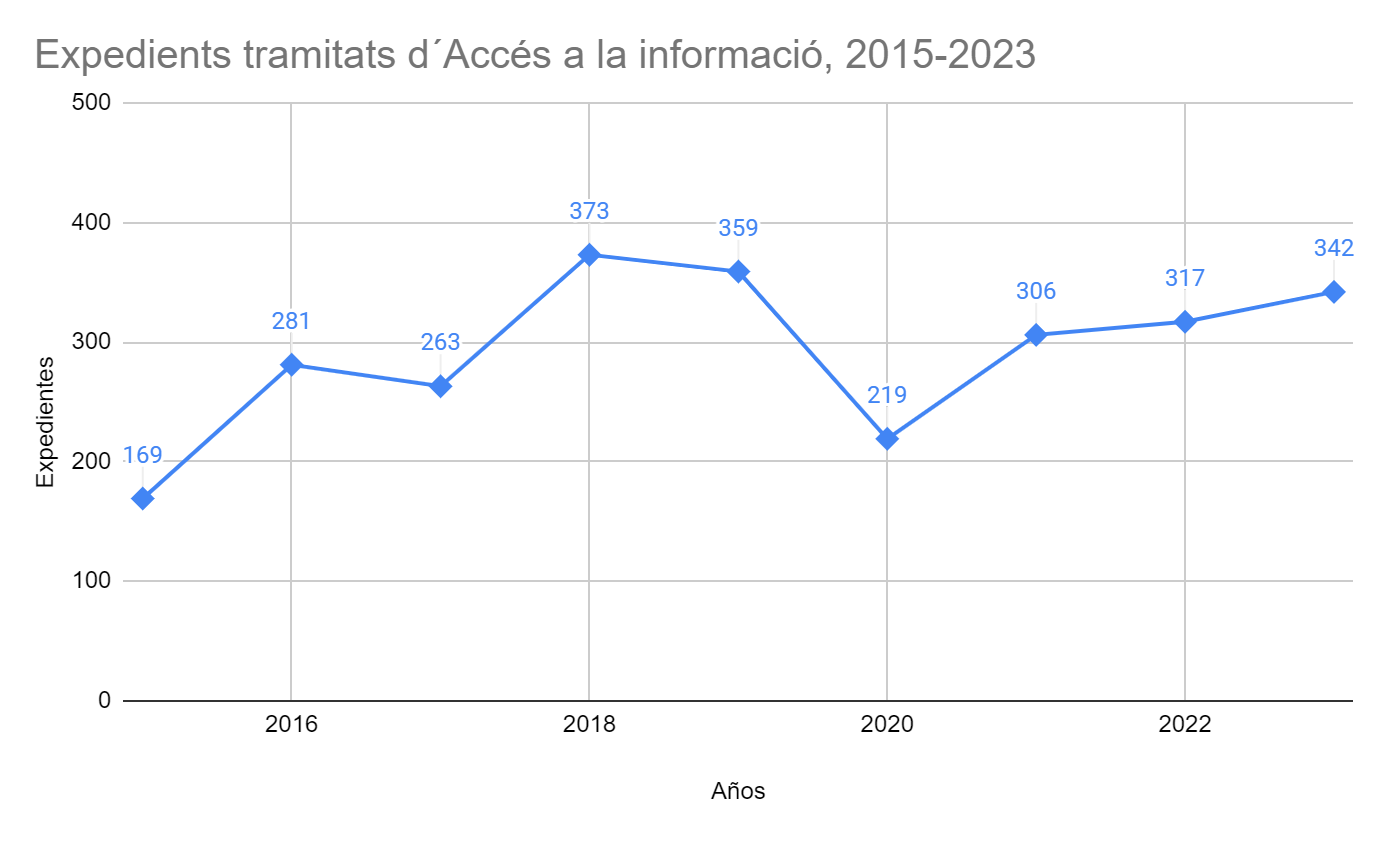 Font: portal de cerques del gestor d’expedients   1.2 Evolució en la forma d’entrada de les sol·licituds d’Accés, 2015-2023És interessant fer una comparativa de l’evolució dels expedients que han entrat pel registre electrònic i els que han entrat de forma presencial (a l’Espai Municipal d’Atenció a les Persones), des de que va entrar en vigor la Llei de Transparència.Font: Registre General d’EntradaAl 2020 hi ha un canvi molt significatiu de tendència a favor de l’ús del correu, amb motiu de la pandèmia.Al 2021 es pot dir que es consolida definitivament l’ús del registre electrònic.Al 2022 i 2023 el que més crida l’atenció és que els ciutadans no han fet ús de l’opció de correu postal.1.3 Reiteració de l’ús del Dret d’Accés a la informació 2015-2023, dels expedients que s’han tramitat.Taula per anys 2015-2023: ciutadans/vegades                                         Font: Registre General d’EntradaAl 2023, vint-i-vuit persones han fet l’exercici del Dret d’Accés a la informació pública dues vegades. Nou persones n’han fet l’exercici tres vegades. Dos persones n’han fet l’exercici quatre vegades. Tres persones n’han fet l’exercici cinc vegades. Dos persones n’han fet l’exercici vuit vegades. Una persona n’ha fet l’exercici Nou vegades.Aquest any, hi ha un 35% del total que són ciutadans que ja coneixen el servei i l’han utilitzat almenys dues vegades.1.4 Unitats Orgàniques que han tramitat expedients d’Accés a la informacióDe les 77 unitats orgàniques que té l’Ajuntament de Sant Boi de Llobregat, 29 unitats han tramitat algun expedient aquest any 2023. Destaquen amb més peticions les següents:Font: Portal de cerques del gestor d’expedientsDestaca la Unitat d’Arxiu i Documentació amb un 67,25% dels expedients tramitats, a l'any 2023.Aquestes cinc unitats orgàniques han tramitat un volum de 288 expedients el que representa el 84,20% del total dels expedients tramitats al 2023.1.5 Blocs de classificació que fa el Síndic de greuges, aplicats a les 342 peticions d’Accés a la informació que s’han tramitat al 2023Font: Portal de cerques del gestor d’expedients1.6  Propostes d’acordA l’any 2023, s'han fet nou propostes d’acord per a la tramitació dels corresponents expedients d’Accés a la informació.Estimació parcial:N222/2023/000300N222/2023/000304N222/2023/000314 Denegació:N222/2023/000147   N222/2023/000325   N222/2023/000350Desistiment:N222/2023/000040N222/2023/000301N222/2023/000302No admissió:N222/2023/000240Històric dels acords que s’han fet des de 2015-20232015	2016	2017	2018	2019	2020	2021	2022   2023	Total4	7	5	17	21	12	23	9        10         108Font: Portal de cerques del gestor d’expedients1.7 Reclamacions presentades davant la Comissió de Garantia d’Accés a la Informació Pública (GAIP), al 2023 .Font: Portal de cerques del gestor d’expedients1.8 Històric de reclamacions presentades a la GAIP, entre 2015-2023Taula que relaciona les reclamacions i les resolucions de la GAIP, amb els expedients corresponents d’Accés a la informació tramitats a l’Ajuntament de Sant Boi de Llobregat, entre 2015 - 2023S’han presentat 48 reclamacions a la GAIP, quatre d’elles no van ser admeses a tràmit per la GAIP perquè no tenen per objecte obtenir informació pública.Hi ha un total de 41 expedients d’Accés a la informació vinculats amb les respectives resolucions de la GAIP.Taula de les resolucions de la GAIP per unitats orgàniquesFont: Document elaborat a la Unitat de Transparència  Edat                Ciutadans  0-15                  12.879 16-29                 12.611 30-44                 16.683 45-64                 24.903 65-100               16.951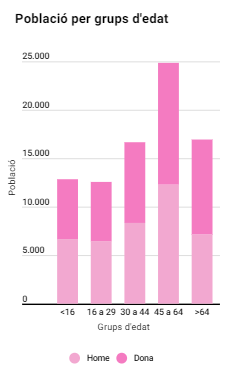 AnysExpedients tramitats  201516920162812017263201837320193592020219202130620222023               317  342AnyExpedientsCorreu postalPresencialWebWebcWebm20151692161112016281525532201726372342220183731231546201935932659120202197414512021306161227172022335076161157020233470851711873201516-23-31-41-7Total 21-52(30,8%)201621-24-31-41-52-61-23Total 30-98 (34,9%)201717-27-31-41-51-71-17Total 28-88 (33,5%)201823-23-34-43-51-61-71-141-33Total 37-146 (39%)201921-24-31-61-91-151-21Total 29-105 (29%)202012-21-32-51-11Total 16-48 (22%)202116-27-32-81-51-101-12Total 28-96 (31,4%)202225-26-33-44-51-61-8Total 40-114 (36%)2023           28-2             9-3             2-4             3-5             2-8             1-9  Total 45-131 ( 35 %)201520162017201820192020202120222023Unitat d’Arxiu i Documentació75184166243212142176195230Unitat de Llicències d’Activitats271618222121284417Departament Llicències d’Obres i Edificació11111219189191927Servei de Recursos Humans62413221771042Patrimoni i Biblioteques653121267612Informació institucional i organitzativa (inclou informació general de l’ens, informació sobre l’estructura administrativa i l’organització institucional, la relativa a alts càrrecs, règim retributiu i personal al servei de l’Administració i la informació estadística i geogràfica10Acció de govern i normativa (inclou tota la informació prevista en l'article 10, excepte el catàleg de procediments, i també inclou la informació sobre plans i programes)2Contractes, convenis i subvencions1Gestió econòmica (inclou Informació sobre pressupost, gestió tributària i econòmica i patrimoni prevista en l'article 11)2Gestió de serveis públics (inclou la informació sobre el catàleg de serveis, les cartes de serveis, l'avaluació interna i externa de serveis i polítiques públiques, i el catàleg de procediments o tràmits)2Canals i mecanismes de participació ciutadana 0Altra informació (consulta d’expedients d’obres, activitats, etc.)325Resolucions tramitades per la GAIPResolucions tramitades per la GAIPResolucions tramitades per la GAIPResolucions tramitades per la GAIPAnyexpedientstramitatspercentatge201516910,60%201628151,80%201726331,10%201837361,60%201935992,20%202021962,50%202130631%202231761,90%202334222,05 %Total2.629411.56%Resolució: 11/2/2016Reclamació: 36/2015Informació reclamada: Procés funcionarització.Sentit: EstimacióExpedient d’Accés a la informació: N222/2015/000143 Departament gestor: Servei de Recursos Humans Data d’inici: 3/11/2015 - Data d’arxiu: 5/4/2016Resolució: 28/7/2016Reclamació: 74/2016Informació reclamada: Distinció entre el personal fix i indefinit.Resum: La inadmissió acordada per l’Ajuntament és ajustada a dret perquè la sol·licitud té per objecte una consulta jurídica.Expedient d’Accés a la informació: N222/2016/000112 Departament gestor: Servei de Recursos Humans Data d’inici: 21/4/2016 - Data d’arxiu: 1/8/2016Resolució: 18/2017Reclamació: 333/2016Informació reclamada: Forma de provisió de dos llocs de treball, afectació en els seus llocs de treball d’origen.Sentit: Pèrdua objecteExpedient d’Accés a la informació: N222/2016/000223 Departament gestor: Servei de Recursos Humans Data d’inici: 20/9/2016 - Data d’arxiu: 30/1/2017Resolució: 68/2017, de 22 de febrer Reclamació: 15/2017Informació reclamada: Normativa aplicada a la convocatòria d’un procés de selecció de personal.Sentit: DesestimacióExpedient d’Accés a la informació: N222/2016/000284 Departament gestor: Servei de Recursos Humans Data d’inici:5/12/2016 - Data l’arxiu:27/2/2017Resolució: 88/2017Reclamació: 12/2017Informació reclamada: Identitat de les persones que han intervingut en la proposta i nomenament de funcionaris públics.Sentit: EstimacióExpedient d’Accés a la informació: N222/2016/000285 Departament gestor: Servei de Recursos Humans Data d’inici: 5/12/2016 - Data d’arxiu: 20/04/2017Resolució: 160/2017Reclamació: 163/2017Informació reclamada: Diverses modificacions de la Plantilla i la Relació de llocs de treball (RLT)Sentit: Estimació parcial.Expedient d’Accés a la informació: N222/2016/000305 Departament gestor: Servei de Recursos Humans Data d’inici: 27/12/2016 - Data d’arxiu: 2/08/2017Resolució: 277/2017Reclamació: 292/2017Informació reclamada: Documentació relativa a la selecció i nomenament d’un empleat públic.Sentit: Finalització per pèrdua d’objecte.Expedient d’Accés a la informació: N222/2017/000020 Departament gestor: Servei de Recursos Humans Data d’inici: 1/2/2017 - Data d’arxiu: 30/8/2017Resolució: 404/2017Reclamació 461/2017Informació reclamada: Informació sobre la provisió d’un lloc de treball.Sentit: Finalització per pèrdua d’objecte.Expedient d’Accés a la informació: N222/2017/000180 Departament gestor: Servei de Recursos Humans Data d’inici: 1/8/2017- Data d’arxiu: 3/8/207Resolució: 2/2018 (*)Reclamació: 492/2017Informació reclamada: Actuacions i tramitació d’una denúncia relativa a un procés de provisió de llocs de treball.Sentit: Inadmissió per prematura.Expedient d’Accés a la informació: N222/2017/000218Resolució: 156/2018Reclamació: 45/2018Informació reclamada: Relació de despeses amb càrrec a les subvencions als grups polítics municipals i factures, des de l’any 2015 fins al 2017.Sentit: EstimacióExpedient d’Accés a la informació: N222/2017/000285 Departament gestor: Servei d’Economia i Hisenda Data d’inici: 27/12/2017 - Data d’arxiu: 23/10/2019Resolució: 155/2018 (*) Reclamació: 203/2018Informació reclamada: Autorització de dispositius de videovigilància.Sentit: DesestimentExpedient d’Accés a la informació: N222/2018/000099Data d’inici: 23/03/2018 - Data d’arxiu: 8/10/2018Pel sentit de la resolució, la GAIP no va demanar informe a l’Ajuntament, perquè no va tramitar la reclamació.Resolució: 232/2018Reclamació: 209/2018Informació reclamada: Quantitats percebudes pels grups municipals des de l’any 1985 fins al 2017. Justificants documentals dels portaveus conforme han rebut aquestes quantitats.Sentit: Estimació parcialExpedient d’Accés a la informació: N222/2018/000141 Departament gestor: Servei d’Economia i Hisenda Data d’inici: 26/4/2018 - Data d’arxiu: 17/10/2018Resolució: 14/2019 (*) Reclamació: 1/2019Informació reclamada: Denúncia del canvi de catalogació d’un lloc de treball. Sentit: Inadmissió.Expedient d’Accés a la informació: N222/2018/000364Pel sentit de la resolució, la GAIP no va demanar informe a l’Ajuntament, perquè no va tramitar la reclamació.Resolució: 66/2019Reclamació: 2/2019Informació reclamada: Informació sobre la dotació pressupostària d’uns llocs de treball.Sentit: Finalització per desistimentExpedient d’Accés a la informació: N222/2018/000213Departament gestor: Servei de Qualitat Transparència i InnovacióData d’inici: 4/7/2018 - Data d’arxiu: 21/1/2019Resolució: 100/2019Reclamació: 385/2018Informació reclamada: Retribucions als seus regidors i dietes percebudes d’altres administracions.Sentit: Estimació i pèrdua parcial d’objecteExpedient d’Accés a la informació: N222/2018/000271 Departament gestor: Servei de Recursos Humans Data d’inici: 13/9/2018 - Data d’arxiu: 23/10/2019Resolució: 266/2019Reclamació 90/2019Informació reclamada: Sistema de cobertura del lloc de Director de l’Àrea de Governança.Sentit: Finalització per la pèrdua sobrevinguda de l’objecte de la Reclamació. Expedient d’Accés a la informació: N222/2018/000347Departament gestor: Servei de Recursos HumansData d’inici: 14/11/2018 - Data d’arxiu: 15/5/2019Resolució: 268/2019Reclamació 93/2019Informació reclamada: Llocs de treball ocupats per un empleat i sistema de provisió.Sentit: Finalització per la pèrdua sobrevinguda de l’objecte de la Reclamació. Expedient d’Accés a la informació: N222/2018/000375Departament gestor: Servei de Recursos HumansData d’inici: 13/12/2018 - Data d’arxiu: 15/5/2019Resolució: 181/2019Reclamació: 73/2019Informació reclamada: Informació urbanística i ambiental sobre unes empreses determinades.Sentit: Finalització per la pèrdua sobrevinguda d’objecte de la ReclamacióExpedient d’Accés a la informació: N222/2018/000389 Departament gestor: Direcció de l’Àrea de Ciutat SostenibleData d’inici: 24/12/2018 - Data d’arxiu: 2/4/2019Resolució: 409/2019Reclamació: 298/2019Informació reclamada: Documents relacionats amb l’arxivament d’una denúncia. Sentit: Estimació.Expedient d’Accés a la informació: N222/2019/000131 Departament gestor: Servei de Recursos Humans Data d’inici: 1/4/2019 - Data d’arxiu: 3/10/2019Resolució: 410/2019Reclamació: 299/2019Informació reclamada: Documents relacionats amb l’arxivament d’una denúncia. Sentit: Estimació.Expedient d’Accés a la informació: N222/2019/000033 Departament gestor: Direcció d’Àrea de Governança Data d’inici: 15/1/2019 - Data d’arxiu: 3/10/2019Resolució: 478/2019Reclamació: 381/2019Informació reclamada: Lloc i data de publicació d’unes convocatòries per cobrir llocs de treball.Sentit: Finalització de la pèrdua sobrevinguda de l’objecte de la Reclamació. Expedient d’Accés a la informació: N222/2019/000156Departament gestor: Servei de Recursos HumansData d’inici: 5/5/2019 - Data d’arxiu: 7/8/2019Resolució: 544/2019Reclamació: 460/2019Informació reclamada: Informació ambiental a l’entorn de la Colònia GüellSentit: Estimació parcial i pèrdua sobrevinguda parcial de l’objecte de la Reclamació. Expedient d’Accés a la informació: N222/2019/000108Departament gestor: Servei de Planificació del TerritoriData d’inici: 21/3/2019 - Data d’arxiu: 11/12/2019Resolució: 683/2019Reclamació: 481/2019Informació reclamada: Nom i càrrec de la persona responsable d’arxivar la denúncia. Sentit: Finalització per la pèrdua sobrevinguda de l’objecte de la Reclamació.Expedient d’Accés a la informació: N222/2019/000235 Departament gestor: Servei de Recursos Humans Data d’inici: 25/7/2019 - Data d’arxiu: 3/2/2020Resolució: 684/2019Reclamació 482/2019Informació reclamada: Nom i càrrec de la persona responsable d’arxivar la denúncia. Sentit: Finalització per la pèrdua sobrevinguda de l’objecte de la Reclamació.Expedient d’Accés a la informació: N222/2019/000234 Departament gestor: Servei de Recursos Humans Data d’inici: 25/7/2019 - Data d’arxiu: 3/2/2020Resolució: 665/2019Reclamació: 493/2019Informació reclamada: Informació diversa sobre la reserva de lloc de treball al passar a personal eventual.Sentit: DesestimacióExpedient d’Accés a la informació: N222/2019/000252 Departament gestor: Servei de Recursos Humans Data d’inici: 2/8/2019 - Data d’arxiu: 28/10/2019Resolució: 36/2020Reclamació: 725/2019Informació reclamada: Motiu de la no inclusió d’interins a l’oferta pública d’ocupació.Sentit: Inadmissió.Expedient d’Accés a la informació: N222/2019/000153 Departament gestor: Servei de Recursos Humans Data d’inici: 10/5/2019 - Data d’arxiu: 20/1/2020 Expedients cancel·lats relacionats: N222/2019/000236N222/2019/000246 N222/2019/000266Resolució: 214/2020Reclamació: 121/2020Informació reclamada: Retribució plaça administrativaSentit: Finalització per la pèrdua sobrevinguda de l’objecte de la Reclamació. Expedient d’Accés a la informació: N222/2020/000031Departament gestor: Servei de Recursos HumansData d’inici: 11/2/2020 - Data d’arxiu: 17/3/2020Resolució: 771/2020Reclamació: 590/2020Informació reclamada: Accés a diferents expedients de la zona de can gavarrot.Sentit: DesestimacióExpedient d’Accés a la informació: N222/2020/000033 Departament gestor: Unitat de Llicències d’Activitats Data d’inici: 12/02/2020 - Data d’arxiu: 30/12/2020 Expedients relacionats:X203/1968/0012 X210/2008/0001 X210/2005/0065 N222/2018/000389Resolució: 704/2020Reclamació: 655/2020Informació reclamada: Diverses dades sobre pobresa energèticaSentit: Finalització per la pèrdua sobrevinguda de l’objecte de la Reclamació. Expedient d’Accés a la informació: N222/2020/000207Departament gestor: Servei de Serveis Socials, infància, adolescència i famíliaData d’inici: 13/11/2020 - Data d’arxiu: 1/12/2020Resolució: 817/2020Reclamació: 787/2020Informació reclamada: Actuacions en relació amb denúncies per barreres arquitectòniques.Sentit: Finalització per la pèrdua sobrevinguda de l’objecte de la Reclamació.N222/2020/000153Departament gestor: Direcció de Ciutat Sostenible i SaludableData d’inici: 24/9/2020 - Data d’arxiu: 31/12/2020Resolució: 230/2021Reclamació: 37/2021Informació reclamada: Plaça cap de Serveis d’Igualtat d’Oportunitats i Cohesió Social.Sentit: EstimacióExpedient d’Accés a la informació: N222/2020/000223 Departament gestor: Servei de Recursos Humans Data d’inici: 10/12/20 - Data d’arxiu: 19/08/21 Expedient relacionat:N222/2020/000224Resolució: 228/2021Reclamació: 35/2021Informació reclamada: Plaça director de l’Àrea d’Aliances, Innovació i Govern intern.Sentit: EstimacióExpedient d’Accés a la informació: N222/2020/000224 Departament gestor: Servei de Recursos Humans Data d’inici: 10/12/20 - Data d’arxiu: 19/08/21 Expedient relacionat:N222/2020/000223Resolució: 563/2021Reclamació: 374/2021Informació reclamada: Gestions per a l’eliminació de barreres arquitectòniques denunciades.Sentit: EstimacióExpedient d’Accés a la informació: N222/2021/000043 Departament gestor: Unitat de Llicències d’Activitats Data d’inici: 8/3/21 - Data d’arxiu: 13/7/21Resolució: 827/2021Reclamació: 583/2021Informació reclamada: Preguntes i respostes d’unes oposicions.Sentit: DesestimentExpedient d’Accés a la informació: N222/2021/000120 Departament gestor: Servei de Recursos Humans Data d’inici: 21/5/21 - Data d’Arxiu: 16/9/21Resolució: 828/2021Reclamació: 584/2021Informació reclamada: Preguntes i respostes d’unes oposicions.Sentit: DesestimacióExpedient d’Accés a la informació: N222/2021/000119 Departament gestor: Servei de Recursos Humans Data d’inici: 21/5/21 - Data d’arxiu: 16/9/21Resolució: 791/2022Reclamació: 589/2022Informació reclamada: Tenir accés a l’expedient d’adjudicació de la gestió de l’aparcament de la plaça Gaietà Mestres, 2.Sentit: DesestimacióExpedient d’Accés a la informació: N222/2022/000147Departament gestor: Àrea de Mobilitat, Transició energètica i gestió patrimonial (Claus)Data d’inici: 10/5/2022 - Data d’arxiu: 30/9/22Resolució: 324/22 (*) Reclamació: 291/2022Informació reclamada: “La Reclamació no pot ser admesa a tràmit perquè no té per objecte obtenir informació pública”.Resolució: 495/22Reclamació: 292/2022Informació reclamada: Sobre un contracte de salut laboral d’empresa.Sentit: Finalització per acord de mediació.Expedient d’Accés a la informació: N222/2022/000173 Departament gestor: Servei de Recursos Humans Data d’inici: 1/4/22 - Data d’arxiu: 27/6/2022(*) La tramitació amb la GAIP es va fer des del Servei de Qualitat, Transparència i Innovació.Resolució: 325/22Reclamació: 293/2022Informació reclamada: Marcatge horari individual de la Policia Local Sentit: Finalització per la pèrdua sobrevinguda de l’objecte de la Reclamació. Expedient d’Accés a la informació: N222/2022/000173Departament gestor: Servei de Recursos HumansData d’inici: 1/04/2022 - Data d’arxiu: 27/06/2022(*) La tramitació amb la GAIP es va fer des del Servei de Qualitat, Transparència i Innovació.Resolució: 452/22Reclamació: 303/2022Informació reclamada: Sobre el sistema de provisió o de selecció emprat per als canvis d’algunes secretàries de regidors.Sentit: Finalització per acord de mediació.Expedient d’Accés a la informació: N222/2022/000174 Departament gestor: Servei de Recursos Humans Data d’inici: 8/4/2022 - Data d’arxiu: 10/6/2022(*) La tramitació amb la GAIP es va fer des del Servei de Qualitat, Transparència i Innovació.Resolució: 805/22Reclamació: 738/2022Informació reclamada: Número d’identificació d’un Policia Local i d’un voluntari de protecció civil.Sentit: Estimació parcial i pèrdua parcial de l’objecte de la Reclamació Expedient d’Accés a la informació: N222/2022/000214Departament gestor: Unitat de Protecció Civil i EmergènciesData d’inici: 5/07/2022 - Data d’arxiu: 21/10/2022Resolució: 180/2023 Reclamació: 4/2023Informació reclamada: Preguntes relacionades amb diverses denúncies Sentit: Finalització per la pèrdua sobrevinguda de l’objecte de la Reclamació Expedient d’Accés a la informació: N222/2022/000307Departament gestor: Servei de Qualitat, Transparència i InnovacióData d’inici: 13/11/2022 - Data d’arxiu: 2/3/2023                                                                                  Resolució: 1035/2023 Reclamació: 585/2023Informació reclamada: Informació sobre horaris i hores del 2022 i 2023 dels agents Sentit:Declara el dret de la persona reclamant a rebre la informació pública referent a informació sindicalExpedient d’Accés a la informació: N222/2023/000203Departament gestor: Servei de Recursos HumansData d’inici: 13/07/2023- Data d’arxiu: 19/01/2024Departament gestorResolucionsDirecció d’Àrea de Governança1Direcció de Ciutat Sostenible i Saludable2Servei d’Economia i Hisenda2Servei de Planificació del Territori1Servei de Qualitat Transparència i Innovació2Servei de Recursos Humans29Servei de Serveis Socials, infància, adolescència i família1Unitat de Llicències d’Activitats2Unitat de Protecció Civil i emergències1Reclamacions que no va tramitar la GAIP a l’Ajuntament (*)(4)Total41